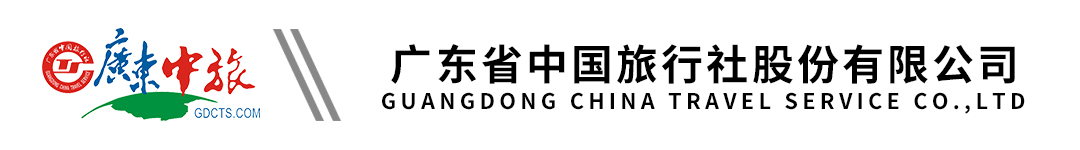 【秘境晋陕】山西 陕西 云丘五彩冰洞 塔尔坡古村 靖边波浪谷 雨岔大峡谷 壶口瀑布 王家大院 延安享崇宁古堡温泉 双飞纯玩6天行程单行程安排费用说明自费点其他说明产品编号XD-20201023D2出发地广州市目的地临汾市行程天数6去程交通飞机返程交通飞机参考航班广州－临汾（参考航班：CZ3199/19:35-22:20）广州－临汾（参考航班：CZ3199/19:35-22:20）广州－临汾（参考航班：CZ3199/19:35-22:20）广州－临汾（参考航班：CZ3199/19:35-22:20）广州－临汾（参考航班：CZ3199/19:35-22:20）产品亮点★优选航班：指定南方航空，广州直飞临汾，给您安心舒适旅程；★优选航班：指定南方航空，广州直飞临汾，给您安心舒适旅程；★优选航班：指定南方航空，广州直飞临汾，给您安心舒适旅程；★优选航班：指定南方航空，广州直飞临汾，给您安心舒适旅程；★优选航班：指定南方航空，广州直飞临汾，给您安心舒适旅程；天数行程详情用餐住宿D1广州-临汾/襄汾（飞行约3小时）早餐：X     午餐：X     晚餐：X   襄汾/临汾：襄汾荷花园/维也纳/帝尧/丁陶酒店或不低于以上标准酒店；临汾维也纳/福禧四季/碧豪/新能源或不低于以上标准酒店D2临汾/襄汾-甘泉（190公里，车程约3小时）早餐：√     午餐：√     晚餐：√   甘泉豆腐小镇窑洞民俗/美水酒店/清泉酒店或不低于以上标准酒店D3甘泉-靖边（185公里，车程约3小时）早餐：√     午餐：√     晚餐：X   靖边中油西北/盛世统万/春夏秋冬/波浪谷国际或不低于以上标准酒店D4靖边-灵石（350公里，车程约5.5小时）早餐：√     午餐：√     晚餐：√   灵石崇宁古堡温泉酒店D5灵石-临汾（120公里，车程约2小时）早餐：√     午餐：√     晚餐：X   临汾维也纳/福禧四季/碧豪/新能源或不低于以上标准酒店D6临汾-广州（飞行约3小时）早餐：X     午餐：X     晚餐：X   无费用包含1、交通：直飞或经停，机票不可签转更改退票，如客人提供登机证件资料与有效登机证件有误，需重出机票，机票费用游客自理，建议报名时提供有效登机证件复印件用于出机票。1、交通：直飞或经停，机票不可签转更改退票，如客人提供登机证件资料与有效登机证件有误，需重出机票，机票费用游客自理，建议报名时提供有效登机证件复印件用于出机票。1、交通：直飞或经停，机票不可签转更改退票，如客人提供登机证件资料与有效登机证件有误，需重出机票，机票费用游客自理，建议报名时提供有效登机证件复印件用于出机票。费用不包含1、合同未约定由组团社支付的费用（包括行程以外非合同约定活动项目所需的费用、游览过程中缆车索道游船费、自由活动期间发生的费用等）。1、合同未约定由组团社支付的费用（包括行程以外非合同约定活动项目所需的费用、游览过程中缆车索道游船费、自由活动期间发生的费用等）。1、合同未约定由组团社支付的费用（包括行程以外非合同约定活动项目所需的费用、游览过程中缆车索道游船费、自由活动期间发生的费用等）。项目类型描述停留时间参考价格未含壶口景区交通车（必须消费）电瓶车为必选项目。¥(人民币) 20.00雨岔景区小交通（必须消费）不含景区小交通，参考约：70 元/人，景区如遇不可抗力情况，小交通价格可能上浮，70-200 元/人，以当天实际产生为准¥(人民币) 70.00未含云丘山冰洞景区交通（必须消费）电瓶车为必选项目。¥(人民币) 20.00枣园讲解+耳麦（自愿选择）未含景区讲解、耳麦 15 元/人¥(人民币) 15.00波浪谷小交通（必须消费）不含景区小交通 30 元-80 元/人，参观区域不同，交通车费不同，小交通封顶为 80 元/人¥(人民币) 80.00预订须知一、报名参团须知，请认真阅读，并无异议后于指定位置签名确认： 温馨提示★按政府通知要求，山西省下半年，国有A级景区工作日期间（即周一至周五期间，节假日、周六日除外）对全国游客开启首道门票免票政策，景区实行个人实名预约制，没有预约凭证的无法入园参观，游客需配合导游协助进行预约。如山西省官方政策有变动，则需补齐各已享政策景区的门票差价。